В соответствии с Федеральным законом от 06.10.2003 №131-ФЗ «Об общих принципах организации местного самоуправления в Российской Федерации», Уставом муниципального образования Соль-Илецкий городской округ, постановляю: 1. Внести изменения в постановление администрации муниципального образования Соль-Илецкий городской округ от 13.04.2016 №1122-п  «О комиссии по повышению устойчивости функционирования объектов экономики Соль-Илецкого городского округа в мирное и военное время» (в редакции постановления администрации муниципального образования Соль-Илецкий городской округ от 11.05.2021 №1069-п) следующее изменение:1.1. Приложение №1 к постановлению администрации муниципального образования Соль-Илецкий городской округ от 13.04.2016 №1122-п  «О комиссии по повышению устойчивости функционирования объектов экономики Соль-Илецкого городского округа в мирное и военное время» изложить в новой редакции согласно приложению к настоящему постановлению.2. Контроль за исполнением данного постановления возложить на заместителя главы администрации муниципального образования Соль-Илецкий городской округ по экономике, бюджетным отношениям и инвестиционной политике Сахацкого Н.Н.3. Постановление вступает в силу после его подписания.Глава муниципального образованияСоль-Илецкий городской округ                                                      Дубровин В.И.Разослано: Прокуратура Соль-Илецкого района,  отдел по делам ГО, ПБ и ЧС, организационный отдел, , в дело.Составкомиссии по повышению устойчивости функционирования объектов экономики Соль-Илецкого городского округа в мирное и военное время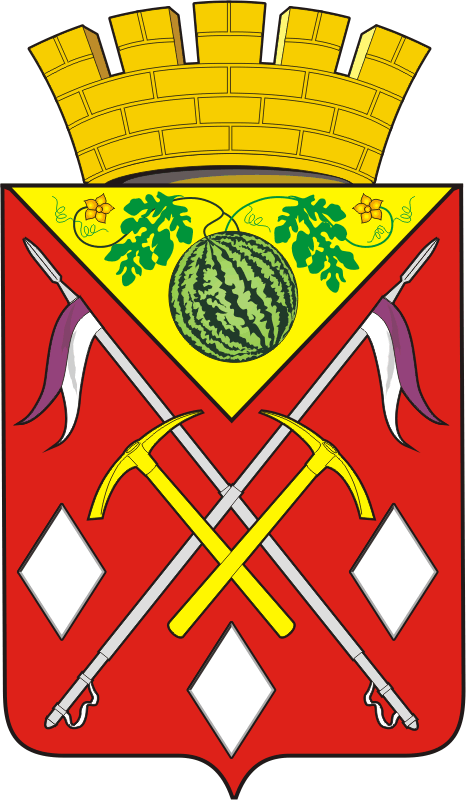 АДМИНИСТРАЦИЯМУНИЦИПАЛЬНОГО ОБРАЗОВАНИЯСОЛЬ-ИЛЕЦКИЙ ГОРОДСКОЙ ОКРУГОРЕНБУРГСКОЙ ОБЛАСТИПОСТАНОВЛЕНИЕ27.10.2022 № 2121-пО внесении изменения в  постановление администрации муниципального образования Соль-Илецкий городской округ от 13.04.2016 № 1122-п «О комиссии по повышению устойчивости функционирования объектов экономики Соль-Илецкого городского округа в мирное и военное время»Приложение к постановлению администрации	                   Соль-Илецкого городского округа27.10.2022 № 2121-пПриложение №1к постановлению администрации	                   Соль-Илецкого городского округа13.04.2016 №1122-пПредседателькомиссииЗаместитель главы администрации муниципального образования Соль-Илецкий городской округ по экономике, бюджетным отношениям и инвестиционной политикеЗаместительпредседателякомиссииНачальник финансового управления администрации муниципального образования Соль-Илецкий городской округСекретарь комиссииНачальник отдела по делам ГО, ПБ и ЧС администрации муниципального образования Соль-Илецкий городской округЧлены комиссии:Члены комиссии:Группа поустойчивостиуправленияНачальник отдела по управлению муниципальным имуществом администрации муниципального образования Соль-Илецкий городской округГруппа поустойчивостиуправленияДиректор МКУ «Управление городского хозяйства Соль-Илецкого городского округа»Группа поустойчивостиуправленияСервисный инженер сервисного центра г. Соль-Илецка ПАО «Ростелеком» (по согласованию)Группа поустойчивостисельскохозяйственного производстваЗаместитель главы администрации Соль-Илецкого городского округа – начальник управления сельского хозяйстваГруппа поустойчивостисельскохозяйственного производстваГлавный специалист управления сельского хозяйства администрации муниципального образования Соль-Илецкий городской округГруппа поустойчивости социальной сферыЗаместитель главы администрации Соль-Илецкого городского округа по социальным вопросамГруппа поустойчивости социальной сферыГлавный врач  ГАУЗ «Соль-Илецкая межрайонная больница» (по согласованию)Группа по обеспечению устойчивой работы объектов экономикиПредседатель комитета экономического анализа и прогнозирования администрации муниципального образования Соль-Илецкий городской округГруппа по обеспечению устойчивой работы объектов экономикиГлавный специалист комитета экономического анализа и прогнозирования администрации муниципального образования Соль-Илецкий городской округГруппа по устойчивости функционированию топливно-энергетического комплекса и жизнеобеспеченияПервый заместитель главы администрации муниципального образования Соль-Илецкий городской округ – заместитель главы администрации городского округа по строительству, транспорту, благоустройству и ЖКХГруппа по устойчивости функционированию топливно-энергетического комплекса и жизнеобеспеченияДиректор Соль-Илецкого ММПП ЖКХГруппа по устойчивости функционированию топливно-энергетического комплекса и жизнеобеспеченияРуководитель МУП «РЖКХ»Группа по устойчивости функционированию топливно-энергетического комплекса и жизнеобеспеченияНачальник Соль-Илецкого РУЭС ГУП «Оренбургкоммунэлектросеть» (по согласованию)Группа по устойчивости функционированию топливно-энергетического комплекса и жизнеобеспеченияНачальник Соль-Илецкого РЭС ЦПО филиала ПАО «Россети Волга» - «Оренбургэнерго» (по согласованию)Группа по устойчивости функционированию топливно-энергетического комплекса и жизнеобеспеченияДиректор МУП «БиО г. Соль-Илецк»Группа по устойчивости функционированию топливно-энергетического комплекса и жизнеобеспеченияДиректор филиала АО «Газпром газораспределение Оренбург» в г. Соль-Илецке (по согласованию)Группа по устойчивости функционирования транспорта, обеспеченности предприятий транспортомНачальник отдела по строительству, транспорту, ЖКХ, дорожному хозяйству, газификации и связи администрации муниципального образования Соль-Илецкий городской округГруппа по устойчивости функционирования транспорта, обеспеченности предприятий транспортомНачальник Соль-Илецкого ДУ ГУП «Оренбургремдорстрой» (по согласованию)